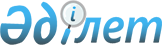 Кандидаттарға сайлаушылармен кездесі үшін үй-жайларды беру туралы
					
			Күшін жойған
			
			
		
					Ақтөбе облысы Қобда аудандық әкімдігінің 2011 жылғы 28 қарашадағы № 263 қаулысы. Ақтөбе облысы Әділет департаментінде 2011 жылғы 9 желтоқсанда № 3-7-135 тіркелді. Күші жойылды - Ақтөбе облысы Қобда ауданының әкімінің аппаратының 2012 жылғы 19 наурыздағы № 340 хаты      Ескерту. Күші жойылды - Ақтөбе облысы Қобда ауданының әкімінің аппаратының 2012.03.19 № 340 Хаты.      

Қазақстан Республикасының 1995 жылғы 28 қыркүйектегі № 2464 «Қазақстан Республикасындағы сайлау туралы» Конституциялық Заңының 28 бабының 4 тармағына, Қазақстан Республикасының 2001 жылғы 23 қаңтардағы № 148 «Қазақстан Республикасындағы жергілікті мемлекеттік басқару және өзін – өзі басқару туралы» Заңының 31 бабына сәйкес аудан әкімдігі ҚАУЛЫ ЕТЕДІ:



      1. Кандидаттарға сайлаушылармен кездесу үшiн шарттық негiзде үй-жайлар қосымшаға сәйкес берiлсiн.



      2. Осы қаулының орындалуын бақылау аудан әкiмiнiң орынбасары Б. Елеусіноваға жүктелсiн.



      3. Осы қаулы алғаш ресми жарияланғаннан кейін күнтізбелік он күн өткен соң қолданысқа енгізіледі.            Аудан әкімі                               А. Жүсібалиев      Келісілді:

      Аудандық аумақтық сайлау

      комиссиясының төрағасы                    А. Сафиянов

Аудан әкімдігінің

2011 жылғы 28 қарашадағы

№ 263 қаулысына қосымша Кандидаттарға сайлаушылармен кездесуге берілетін үй-жайлар
					© 2012. Қазақстан Республикасы Әділет министрлігінің «Қазақстан Республикасының Заңнама және құқықтық ақпарат институты» ШЖҚ РМК
				№Ауылдық округтарының атауыОрналасқан жеріМекен - жайы1АқырапМәдениет үйіАқырап ауылы2Бегалы«Қазақстанға 30 жыл» ЖШСКалиновка ауылы 3Бестау«Бестау» ЖШСБестау ауылы 4БұлақМәдениет үйіӘлия ауылы4БұлақОрта мектебіТалдысай ауылы4БұлақОрта мектебіБұлақ ауылы5Білтабанов ат.Ауылдық клубыБілтабанов ауылы5Білтабанов ат.Ауылдық клубыКосөткел ауылы5Білтабанов ат.Бастауыш мектебіБайтақ ауылы6Жарық Ауылдық клубыЖарық ауылы6Жарық Бастауыш мектебіОртақ ауылы6Жарық Негізгі мектебіҚанай ауылы7ЖарсайАуылдық клубыЖарсай ауылы7ЖарсайАуылдық клубыҚарағанды ауылы7ЖарсайАуылдық клубыАқсай ауылы8ЖиренқопаОрта мектебіЖиренқопа ауылы9ЖаңаталапАуылдық клубыЖаңаталап ауылы10ИсатайАуылдық клубыЖарсай ауылы11ҚобдаОрман шаруашылығыҚобда ауылы11Қобда№ 15 кәсіптік техникалық лицейіҚобда ауылы11ҚобдаМузыкалық мектебіҚобда ауылы12ҚұрсайАуылдық клубыҚұрсай ауылы13ҚызылжарОрта мектебіҚызылжар ауылы13ҚызылжарАуылдық клубыҚаракемер ауылы14Құрманов ат.Орта мектебіЕгіндібұлақ ауылы14Құрманов ат.Ауылдық клубыБегалы ауылы15ӨтекАуылдық клубыӨтек ауылы16СарбұлақМектеп балабақшасыСарбұлақ ауылы17СөгәліАуылдық клубыСөгәлі ауылы17СөгәліНегізгі мектебіҚоғалы ауылы17СөгәліНегізгі мектебіКок үй ауылы18ТерісаққанАуылдық клубыТерісаққан ауылы